ΑΙΤΗΣΗ ΕΓΓΡΑΦΗΣ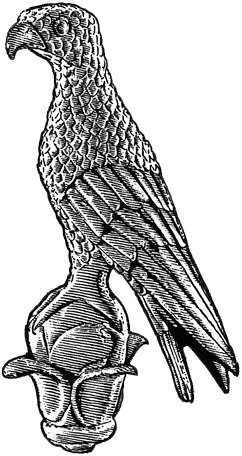 ΣΤΟ ΔΙΑΤΜΗΜΑΤΙΚΟ ΠΡΟΓΡΑΜΜΑ ΜΕΤΑΠΤΥΧΙΑΚΩΝ ΣΠΟΥΔΩΝ «Επιστήμες της Εκπαίδευσης και της Αγωγής: Διεπιστημονικές προσεγγίσεις στην προσχολική και πρώτη σχολική ηλικία»Επώνυμο: 	…………….……..………………......Όνομα: 	…………………….……….................Πατρώνυμο: 	….…………………………….....Μητρώνυμο: 	…….…………………..…………Α.Μ.Κ.Α.: ……………………………………………..Χώρα έκδοσης Α.Μ.Κ.Α.:Διεύθυνση Μόνιμης Κατοικίας: 	…..….....	…………………………………………………………..Πόλη – Νομός:	..…………………………………Τηλ. Μόνιμης Κατοικίας 	 ……………………Κιν. τηλέφωνο:	...………………..................e-mail: 	…………………………………………..Προςτη Γραμματεία του Παιδαγωγικού Τμήματος Νηπιαγωγών του Πανεπιστημίου Ιωαννίνων Παρακαλώ να κάνετε δεκτή την αίτηση εγγραφής στο Π.Μ.Σ.: Επιστήμες της Εκπαίδευσης και της Αγωγής: Διεπιστημονικές προσεγγίσεις στην προσχολική και πρώτη σχολική ηλικία» για το ακαδημαϊκό έτος  2023-2024, στην κατεύθυνση:……………………………………………………………………………………………………………………………………………….Ιωάννινα, ……………………………Ο/Η Αιτών/ούσα   	(ονοματεπώνυμο & υπογραφή)